КИМ «МОДЕЛИРОВАНИЕ»А.Г.Бюллерпедагог-психологЛ.В.Тутынина учитель биологии и химииН.Г.Балабановаучитель математикиМБОУ «Добрянская СОШ №3»Метапредметный результат:- умение создавать вещественные модели с выделением существенных характеристик объекта для определения способа решения задачи в соответствии с ситуацией.Процедура:На выполнение задания отводится 40 минут (1 урок).Задание содержит две части: схемы изготовления моделей и проблемные вопросы:1) От чего зависит дальность полёта?2) От чего зависит скорость полёта? Также задание содержит пояснения к процедуре и формам предъявления результатов.Выполнение задания предполагает конструирование по заданной схеме, поиск ответа (исследование), текстовое оформление результатов.После изготовления моделей самолётов учащиеся их запускают, чтобы сравнить дальность и скорость полёта.Объекты оценки:- конструкция (модель)- письменный ответ на проблемные вопросыКритерии оценки:Дополнительная информация:В 1989 году Энди Чиплинг основал Ассоциацию Бумажного Авиастроения, а в 2006 году был проведен первый чемпионат по запуску бумажных самолетов.Планирование - частный случай снижения самолета без участия тяги, создаваемой двигателем. Для безмоторных летательных аппаратов – планеров (и как частный случай – для бумажных самолетиков), планирование является основным режимом полета.Планирование осуществляется за счет уравновешивающих друг друга веса и аэродинамической силы, которая состоит из подъемной силы и силы лобового сопротивления.Задание «Моделирование»1.Рассмотрите схемы изготовления бумажных самолетов.2.Соберите две модели.3.Проведите пробные запуски моделей.4.Ответьте на вопросы:А) Что влияет на дальность полета бумажной модели? Обоснуйте ответ.Б) Что влияет на скорость полета бумажной модели? Обоснуйте ответ.Время выполнения задания – 40 минут.Оцениваются:- модель (конструкция)- текст ответа на проблемный вопросОценивание:Схема сборки модели «Canard»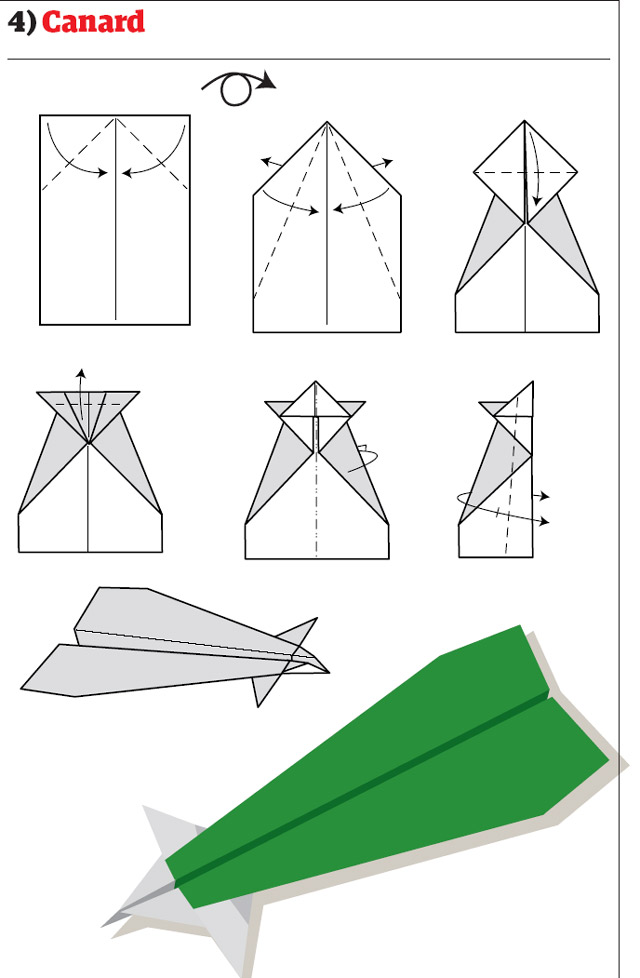 Аналитическая записка по апробацииВ 5 г классе приняли участие в апробации 20 учащихся.Учащимся было предложено изготовить две бумажные модели самолетов (простая модель «Glider» и сложная модель «Canard»).Результаты выполнения задания:Время выполнения испытания – 40 мин – достаточно только для изготовления одной простой и одной сложной модели.Учебные материалы учащимся были понятны и доступны. Не поняли задание 3 человека: не смогли разобраться в графической схеме сборки (требуется добавить описание условных обозначений на схеме), из них один человек отказался от дальнейшего выполнения задания.У 5 учеников модель самолёта не соответствовала конструкции схеме задания.У 5 учащихся есть ответы на проблемные вопросы задания и обоснование к ответу на вопросы. Остальные учащиеся испытали затруднения при ответе на проблемные вопросы, т.к. отнеслись к данному мероприятию как к игре (большинство учащихся хотели сделать самолётик и поиграть с ним). Возможно повышение мотивации через установление приза (или оценки по учебному предмету, например «Технология») за качественное выполнение работы. Также, не исключено, что оказало влияние проведение КИМа в последний учебный день, поэтому учащиеся не серьёзно отнеслись к критериям оценки (не обратили на них внимания). Поэтому следует акцентировать внимание на критериях перед проведением КИМа (педагог читает критерии классу вслух, и обсуждает их с учащимися)Критерии оценки соответствующие и достаточные.Сводная таблица результатов апробацииРаспределение итоговых баллов приближено к т.н. «нормальному».1.Соответствие конструкции заданной схеме не более 5 баллов за каждую модельНе более 102.Наличие ответа на проблемные вопросы заданияпо 2 балла за каждый правильный ответНе более 103.Наличие обоснований к ответу на вопросыпо 2 балла за каждый правильный ответНе более 104.Аккуратность изготовления моделине более 5 баллов за каждую модельНе более 10МаксимумМаксимум40 балловФамилия, имяКласс1.Соответствие конструкции заданной схемене более 5 баллов за каждую модельНе более 102.Наличие ответа на проблемные вопросы заданияпо 2 балла за каждый правильный ответНе более 103.Наличие обоснований к ответу на вопросыпо 2 балла за каждый правильный ответНе более 104.Аккуратность изготовления моделине более 5 баллов за каждую модельНе более 10МаксимумМаксимум40 балловУчащийся №Соответствие конструкции схемеОтвет на проблемные вопросыНаличие обоснованийАккуратностьИтого1522817242281635228174066214552210196320611742061284228169000221002226114008121234441513322613144446181502002165421021175228171802237194661026